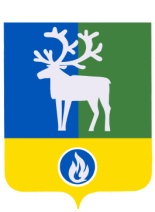 СЕЛЬСКОЕ ПОСЕЛЕНИЕ ПОЛНОВАТБЕЛОЯРСКИЙ РАЙОНХАНТЫ-МАНСИЙСКИЙ АВТОНОМНЫЙ ОКРУГ -  ЮГРААДМИНИСТРАЦИЯ СЕЛЬСКОГО ПОСЕЛЕНИЯ ПОЛНОВАТПОСТАНОВЛЕНИЕот 15 мая 2020  года                                                      	                                                    № 36       О внесении изменения в приложение  к постановлению администрации сельского поселения Полноват от 27 февраля 2014 года № 21П о с т а н о в л я ю:         1. Внести в приложение «Порядок  уведомления муниципальными служащими администрации сельского поселения Полноват представителя нанимателя (работодателя) о намерении выполнять иную оплачиваемую работу» к постановлению администрации сельского поселения Полноват от 27 февраля 2014 года № 21 «О Порядке уведомления муниципальными служащими администрации сельского поселения Полноват представителя нанимателя (работодателя) о намерении выполнять иную оплачиваемую работу» изменение, дополнив пункт 3  абзацем вторым следующего содержания:«Вновь назначенные на должность муниципальной службы муниципальные служащие, осуществляющие иную оплачиваемую работу на день назначения на должность муниципальной  службы, уведомляют представителя нанимателя (работодателя) о выполнении иной оплачиваемой работы в день назначения на должность муниципальной службы по форме согласно приложению к настоящему Порядку.».            2. Опубликовать настоящее постановление в бюллетене «Официальный вестник сельского поселения Полноват».            3. Настоящее постановление вступает в силу после его официального опубликования.   	 4. Контроль за выполнением постановления возложить на  заведующего сектором организационной деятельности администрации сельского поселения Полноват        Кузнецову М.Н.Глава сельского поселения Полноват                                                               Л.А.Макеева